INSCHRIJFFORMULIER BASISCURSUS EHBO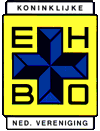 Start cursus: 	__________Plaats:	Sprielderweg 10 te PuttenLestijden:	19.30 – 21.30 uur (bij benadering)Examen: 	Deelname aan het examen is mogelijk na het volgen van	voldoende lessen en 2 lessen reanimatie/AED Kosten:	€ 240,--, inclusief lesboek, materialen, reanimatie, AED  en 1 x examengeld, koffie/theeMinimumleeftijd:	16 jaarOndergetekende geeft zich op voor de basiscursus EHBODit formulier mailen naar: info@ehbo-putten.nl of  
opsturen naar Secretariaat EHBO Putten, Brinkstraat 72, 3881 BT Putten.Naam Voornamen:Adres Postcode en woonplaatsTelefoon thuis / werkE-mailGeboortedatumGeboorteplaatsBeroepBedrijfsnaamAdresPostcode + woonplaatsBedrijf betaalt wel/niet de kosten voor de cursus. Bedrijf betaalt wel/niet de kosten voor de cursus. Datum   Handtekening  